Limanowa dnia: 2018-11-09Szpital Powiatowy w Limanowej Imienia Miłosierdzia BożegoSekcja Zamówień Publicznychul. Piłsudskiego 6134-600 LimanowaZnak sprawy: NZ/56/D/N/L/2018	 INFORMACJA Z OTWARCIA OFERTDotyczy postępowania o udzielenie zamówienia publicznego prowadzonego w trybie przetarg nieograniczony na:  Dostawy opakowań jednorazowego użytku do posiłków i produktów spożywczych ujęte w 2 zadaniach asortymentowychZamawiający na podstawie art. 86 ust. 5 ustawy z dnia 29 stycznia 2004 roku Prawo Zamówień Publicznych (t.j. Dz. U. z 2018 r. poz. 1986 z późn. zm.) przekazuje informacje z otwarcia ofert:Otwarcie ofert odbyło się w dniu 09/11/2018 o godz. 12:00.Kwota, jaką Zamawiający zamierza przeznaczyć na sfinansowanie zamówienia wynosi dla:W wyznaczonym terminie oferty złożyli następujący Wykonawcy:                       Zamawiający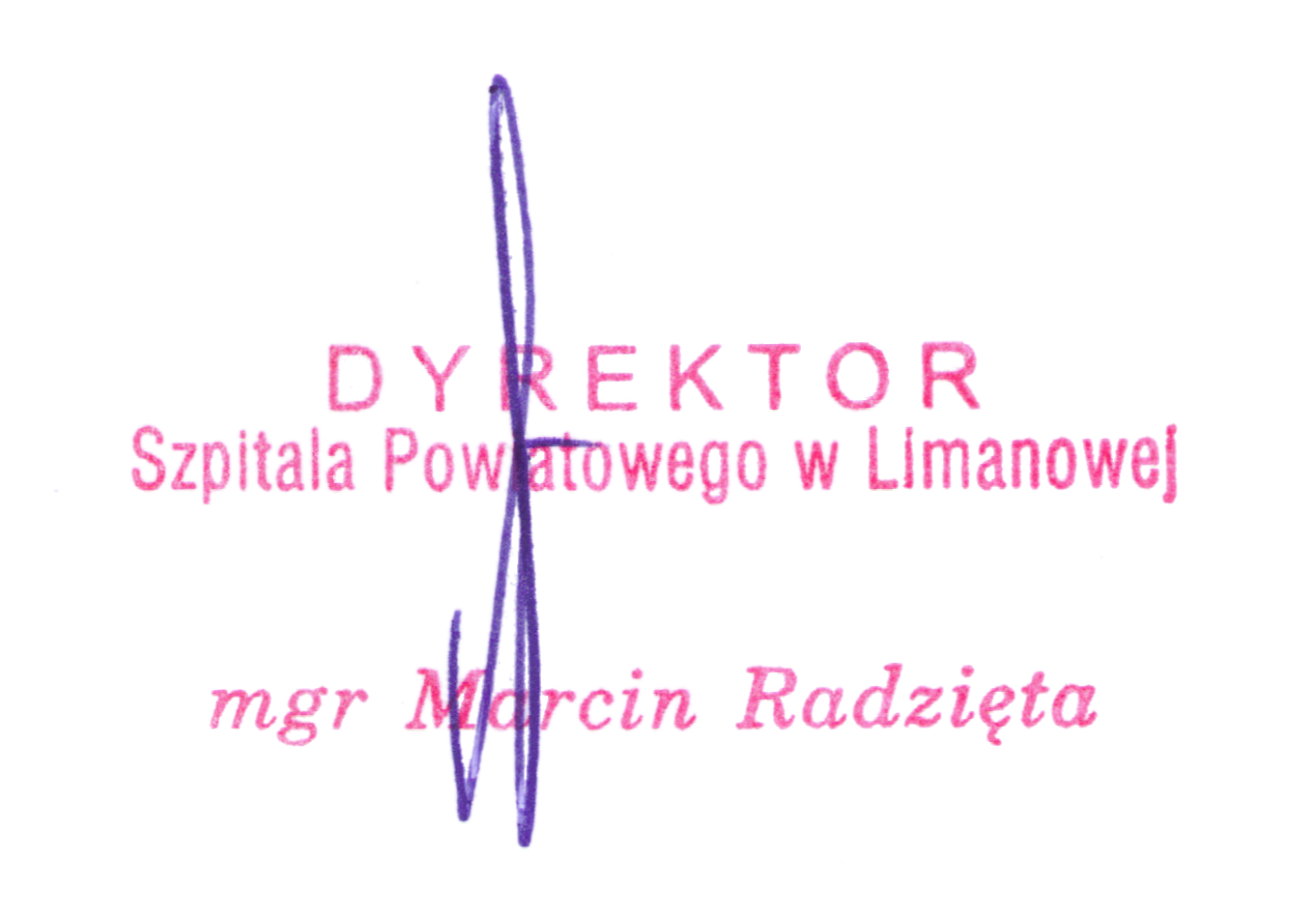 części 1 zamówienia w wysokości 334 200.00 zł brutto;części 2 zamówienia w wysokości 5 800.00 zł brutto;Nr ofertyNrzadaniaNazwa (firma) i adres wykonawcyCena oferty11PackMan Sp. z o.o.ul. Przemysłowa 4 05-119 Łajski230 010.00 zł21Henry Kruse Sp. z o.o.Bielany Wrocławskie, ul. Kolejowa 3 55-040 Kobierzyce228 584.19 zł22Henry Kruse Sp. z o.o.Bielany Wrocławskie, ul. Kolejowa 3 55-040 Kobierzyce4 393.57 zł